Koszalin, dnia 27.10.2023 r.          Do Wykonawców biorących udział w postępowaniu  o udzielenie zamówienia publicznego prowadzonego przez Przedsiębiorstwo Gospodarki  Komunalnej Sp. z o. o. w Koszalinie ul. Komunalna 5,  
 75 -724 Koszalin w trybie przetargu nieograniczonego a podstawie art. 132 , o szacunkowej wartości powyżej 215 000 euro na zasadach określonych w ustawie z dnia 11 września 2019 r. Prawo zamówień publicznych
( Dz.U. z 2023 r. poz. 1605 z późn. zm. ), zwanej dalej Ustawą PZP , pn: „ Odbiór i zagospodarowanie odpadów w 2024 roku  w podziale  na 14 zadań.” Nr ogłoszenia:  2023/S  203-636061 Nr referencyjny: 43/AP/2023 Identyfikator postępowania: ocds-148610-106b3493-6f42-11ee-9aa3-96d3b4440790 WYJAŚNIENIA TREŚCI SPECYFIKACJI WARUNKÓW ZAMÓWIENIA 1 . Pytanie numer 1. Zwracamy uwagę, że nie zostały zamieszczone załączniki 
do przedmiotowego postępowania.Odpowiedź. Załączniki zostały zamieszczone na platformie zakupowej zamawiającego  jako modyfikacje swz. Pytanie numer 2. Czy zamawiający dopuszcza poleganie na zasobach innych podmiotów celem spełnienia warunków udziału w postępowaniu?Odpowiedź. Tak Zamawiający dopuszcza.   Pytanie numer 3. Czy zamawiający dopuszcza udział Wykonawcy, które nie posiada zezwolenia na przetwarzanie odpadów, ale posiada umowy z instalacjami, które posiadają stosowne decyzje?Odpowiedź. Tak, dopuszcza. W przypadku gdy Wykonawca nie posiada zezwolenia na przetwarzanie odpadów, ale posiada umowę z instalacjami, które posiadają stosowne decyzje, Wykonawca przedłożyć musi Zamawiającemu decyzje instalacji potwierdzające możliwość zagospodarowania odpadów.Pytanie numer 4. Czy zamawiający dopuszcza udział podwykonawców w zakresie zagospodarowania odpadów?Odpowiedź: Tak. Wykonawca przedłożyć musi wówczas Zamawiającemu stosowne decyzje podwykonawcy potwierdzające możliwość zagospodarowania odpadów.Pytanie numer 5. Czy zamawiający dopuszcza zmiany podwykonawców na etapie realizacji umowy?Odpowiedź: Tak. Wykonawca przedłożyć musi wówczas Zamawiającemu stosowne decyzje podwykonawcy potwierdzające możliwość zagospodarowania odpadów. Jak również Wykonawca musi zawiadomić Zamawiającego z wyprzedzeniem 14 dniowym o planowanej zmianie podwykonawców. Pytanie numer 6. Prosimy o udostępnienie zdjęć odpadów.Odpowiedź:Zadanie 1-4: kod ex19 12 12 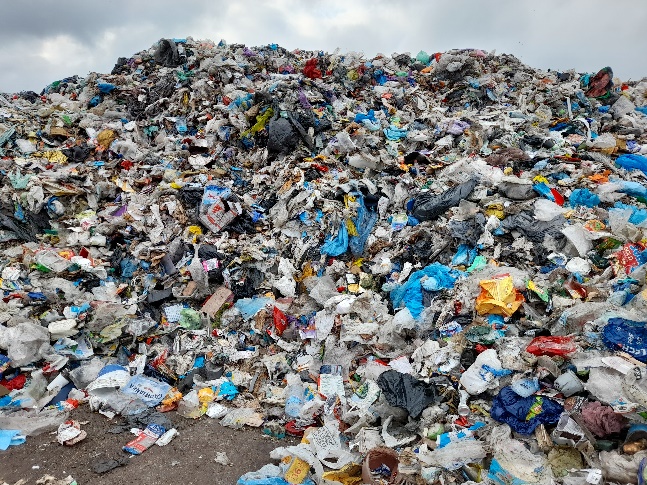 Zadanie 5: kod 19 12 12 – wytworzonych z odpadów o kodzie 20 03 07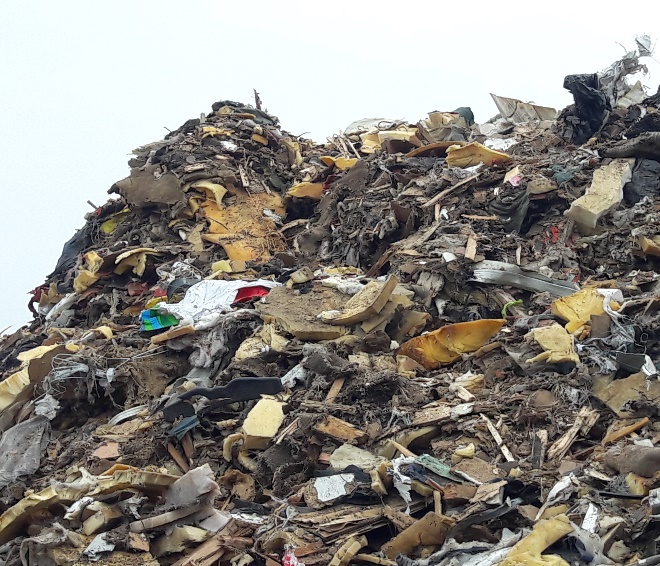 Zadanie 6: kod 19 12 10 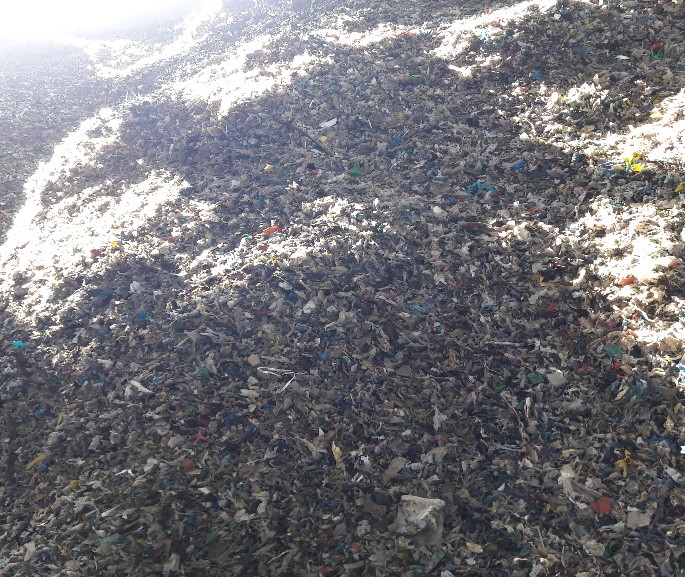 Zadanie 7: kod 15 01 06 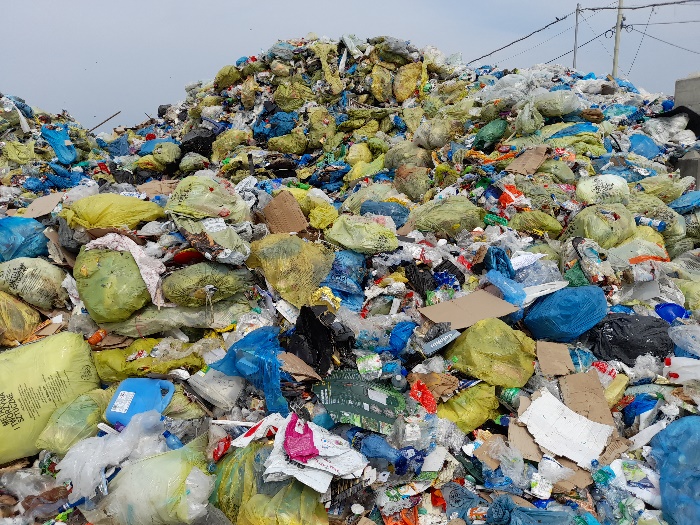 Zadanie 8: kod 16 01 03 – osobowe 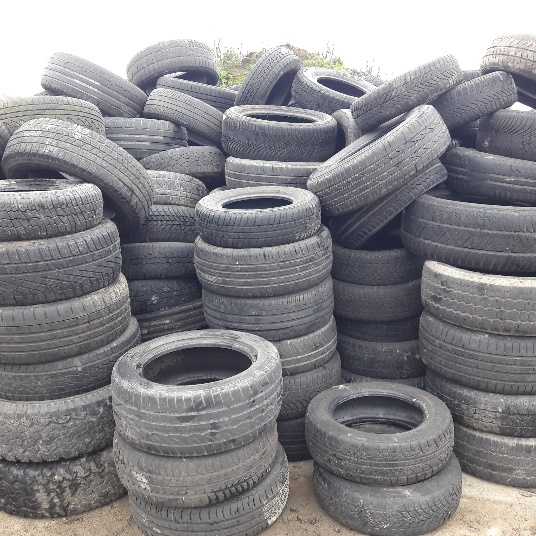 Zadanie 9: kod 16 01 03 – pocięte osobowe i ciężarowe 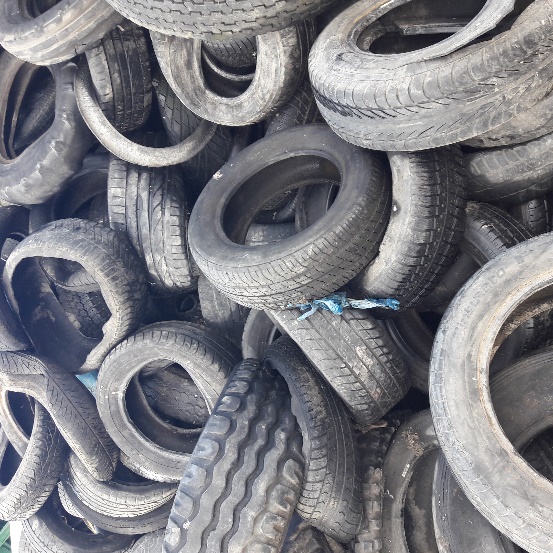 Zadanie 10: kod 16 01 03 – rolnicze 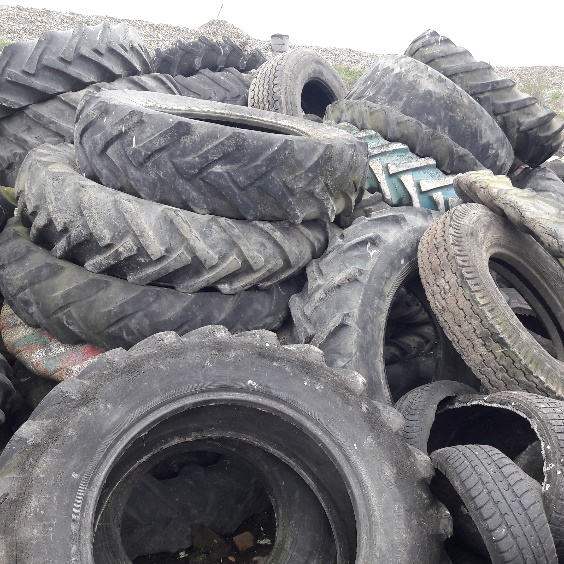 Zadanie 11: kod 19 05 03 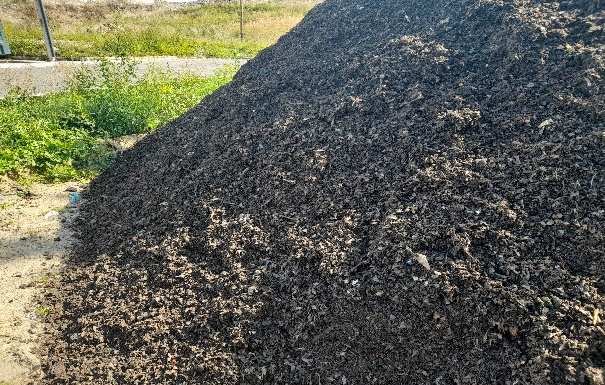 Zadanie 12: kod 19 05 99 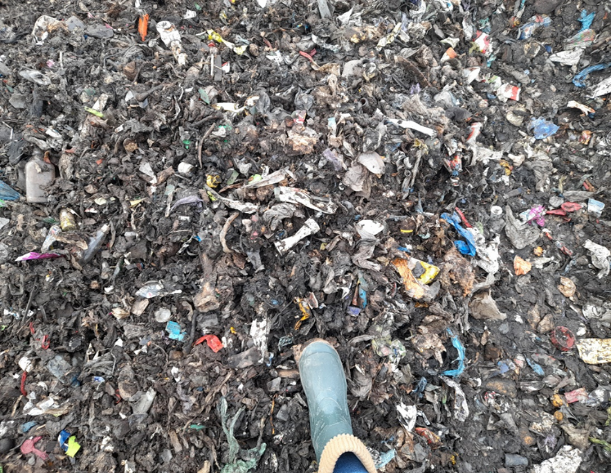 Zadanie 13: kod 17 09 04 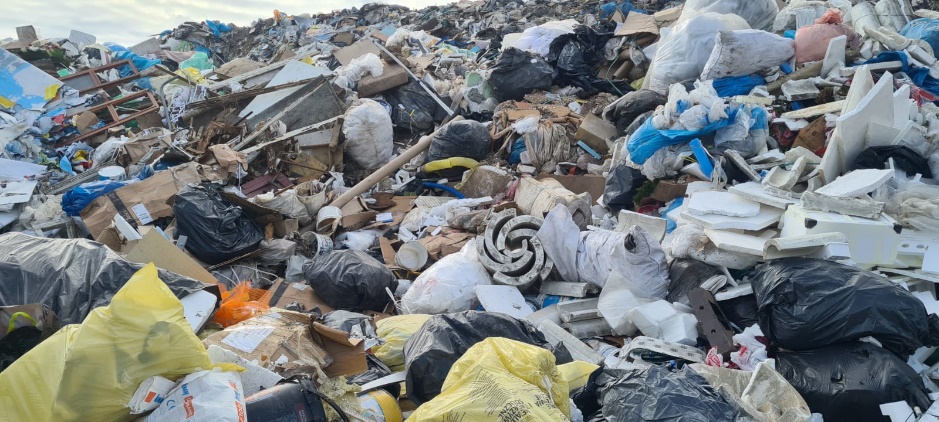 Zadanie 14: kod 20 01 10 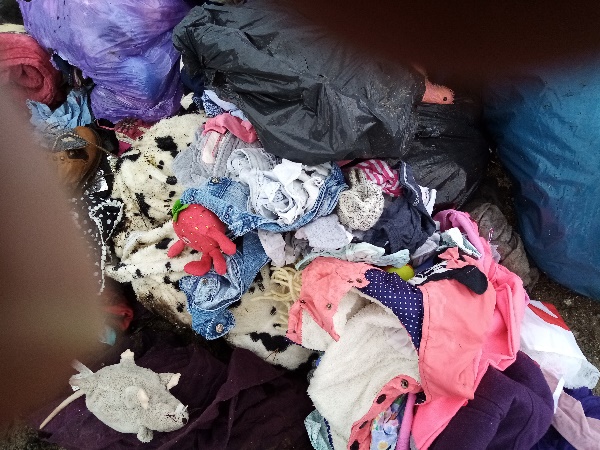 Pytanie numer 7. Jaka jest średnia waga załadunku na naczepę typu ruchoma podłoga?Odpowiedź: Informacja ta zawarta jest:w punkcie 2.2 Zadanie 1-4 podpunkt i)w punkcie 2.4 Zadanie 6 podpunkt e)w punkcie 2.5 Zadanie 11 podpunkt c)Średnia waga odpadów 191212-zadanie 5, przewożonych naczepą typu ruchoma podłoga szacuje się w wartości 22 Mg.Średnia waga odpadów 150106-zadanie 7, przewożonych naczepą typu ruchoma podłoga szacuje się w wartości 8,5 MgŚrednia waga odpadów 160103-zadanie 8, przewożonych naczepą typu ruchoma podłoga szacuje się w wartości 13,5 MgŚrednia waga odpadów 160103-zadanie 9, przewożonych naczepą typu ruchoma podłoga szacuje się w wartości 13,5 MgŚrednia waga odpadów 160103-zadanie 10, przewożonych naczepą typu ruchoma podłoga szacuje się w wartości 15 MgŚrednia waga odpadów 190599-zadanie 12, przewożonych naczepą typu ruchoma podłoga szacuje się w wartości 20 Mg.Średnia waga odpadów 170904-zadanie 13, przewożonych naczepą typu ruchoma podłoga szacuje się w wartości 18 Mg.Średnia waga odpadów 200110-zadanie 14, przewożonych naczepą typu ruchoma podłoga szacuje się w wartości 15 Mg.Pytanie numer 8. Jaką dzienną ilość zamówień (ilość pojazdów) przewiduje Zamawiający?Odpowiedź: Informacja ta zawarta jest w Opisie przedmiotu zamówienia (OPZ) w podpunkcie Informacje dla wykonawców 2.1 h) i).Pytanie numer 9. Czy Zamawiający będzie wymagał dok. DPR dla zadania 7 - 15 01 06?Odpowiedź: Nie. Zamawiający wymaga oświadczenia stanowiącego załącznik nr 3 określający masy poszczególnych rodzajów odpadów wysegregowanych z odpadów o kodzie 15 01 06, które poddane zostały recyklingowi i przygotowaniu do ponownego użycia ze zmieszanych odpadów opakowaniowych. Jest to masa odpadów przygotowanych do ponownego użycia i poddanych recyklingowi, zgodnie z rozporządzeniem Ministra Klimatu i Środowiska z dnia 3 sierpnia 2021 r. w sprawie sposobu obliczania poziomów przygotowania do ponownego użycia i recyklingu odpadów komunalnych.Pytanie numer 10. Prosimy o udostępnienie badań dla odpadów 19 05 99 : AT4, KCHO oraz testów zgodności dla odpadów objętych przedmiotem zamówienia.Odpowiedź. Zamawiający posiada aktualne ważne badania- zostaną one udostępnione firmie, która wygra postępowanie przetargowe. Parametry dla AT4 , straty prażenia stabilizatu oraz zawartości węgla organicznego szacują się w wartościach zgodnych z wymaganymi Rozporządzenia Ministra Klimatu i Środowiska z dnia 28 grudnia 2022 roku w sprawie mechaniczno-biologicznego przetwarzania niesegregowanych (zmieszanych) odpadów komunalnych.Załącznik nr 1. Testy zgodności dla odpadu 190599.Pytanie numer 11. Proszę o informację czy dla firm transportowych podanych jako podwykonawcy jesteśmy zobowiązani złożyć JEDZ wraz z ofertą i czy wypełniają JEDZ w tym samym zakresie jak wykonawca?Odpowiedź. Zgodnie z zapisami SWZ ROZDZ.  IX Podwykonawcy pkt. 1.  Zamawiający   żąda wskazania w ofercie oraz JEDZ części zamówienia (zadań), których wykonanie Wykonawca zamierza powierzyć podwykonawcy/om oraz podania (o ile są mu wiadome na tym etapie)  nazwy (firmy) tych  podwykonawców. Zatem dla Podwykonawcy danego Wykonawcy Zamawiający nie żąda przedstawienia osobnego oświadczenia w formie JEDZ. ZMIANA TREŚCI SPECYFIKACJI WARUNKÓW ZAMÓWIENIA 2 . Zamawiający działając w oparciu  o art. 137 ust. 1 ustawy Pzp ( Dz.U. 2023, poz. 1605 
z późn.zm.) zmienia treść specyfikacji warunków zamówienia:Specyfikacja Warunków Zamówienia otrzymuje nowe zapisy poprzez wprowadzenie do jej treści ROZDZ.  XI. 1) , który otrzymuje brzmienie: ROZDZ. XI.1) POLEGANIE NA ZDOLNOŚCIACH TECHNICZNYCH LUB ZAWODOWYCH PODMIOTÓW UDOSTĘPNIAJĄCYCH ZASOBY W CELU POTWIERDZENIA SPEŁNIANIA WARUNKÓW UDZIAŁU W POSTĘPOWANIUWykonawca w celu potwierdzenia spełniania warunków udziału w postępowaniu, o których mowa w Rozdziale XI SWZ, w stosownych sytuacjach, może polegać na zdolnościach technicznych lub zawodowych podmiotów udostępniających zasoby, niezależnie od charakteru prawnego łączących go z nim stosunków prawnych.Wykonawca, który polega na zdolnościach podmiotów udostępniających zasoby, składa, 
wraz z ofertą, ZOBOWIĄZANIE podmiotu udostępniającego zasoby do oddania Wykonawcy 
do dyspozycji niezbędnych zasobów na potrzeby realizacji zamówienia* lub inny podmiotowy środek dowodowy potwierdzający, że Wykonawca realizując zamówienie, będzie dysponował niezbędnymi zasobami tych podmiotów.Wykonawca, w przypadku polegania na zdolnościach podmiotów udostępniających zasoby, składa wraz z Oświadczeniem, o którym mowa w Rozdziale XII  pkt 1 SWZ (JEDZ), także:OŚWIADCZENIE podmiotu udostępniającego zasoby, o którym mowa w art. 125 ust. 5 ustawy PZP (JEDZ), według wzoru stanowiącego załącznik nr 2 do SWZ, potwierdzające brak podstaw wykluczenia tego podmiotu oraz odpowiednio spełnianie warunków udziału 
w postępowaniu, w zakresie, w jakim Wykonawca powołuje się na jego zasoby;Oświadczenie podmiotu udostępniającego zasoby do oddania Wykonawcy do dyspozycji niezbędnych zasobów na potrzeby realizacji zamówienia o niepodleganiu wykluczeniu 
na podstawie art. 5k rozporządzenia Rady (UE) nr 833/2014 z dnia 31 lipca 2014 r. dotyczącego środków ograniczających w związku z działaniami Rosji destabilizującymi sytuację na Ukrainie (Dz. Urz. UE nr L 229 z 31.7.2014, str.1), w brzmieniu nadanym rozporządzeniem Rady (UE) 2022/576 z dnia 8 kwietnia 2022 r. w sprawie zmiany rozporządzenia (UE) nr 833/2014 dotyczącego środków ograniczających w związku z działaniami Rosji destabilizującymi sytuację na Ukrainie (Dz. Urz. UE nr L 111 z 8.4.2022, str.1) i późniejszymi zmianami, według wzoru stanowiącego załącznik nr 9 do SWZ . Zamawiający żąda od Wykonawcy, który polega na zdolnościach technicznych lub zawodowych 
podmiotów udostępniających zasoby na zasadach określonych w art. 118 ustawy PZP, przedstawienia podmiotowych środków dowodowych, o których mowa w Rozdziale XII punkt I ppkt. 6.1;  6.2; 6.3; 6.4; 6.5; 6.6 SWZ  dotyczących tych podmiotów potwierdzających, że nie zachodzą wobec tych podmiotów podstawy wykluczenia z postępowania.Do podmiotów udostępniających zasoby na zasadach określonych w art. 118 ustawy PZP, mających siedzibę lub miejsce zamieszkania poza terytorium Rzeczypospolitej Polskiej zapisy 
w Rozdziale  XII punkt I ppkt. 7  SWZ – stosuje się odpowiednio.Jeżeli zdolności techniczne lub zawodowe podmiotu udostępniającego zasoby nie potwierdzają spełniania przez Wykonawcę warunków udziału w postępowaniu lub zachodzą wobec tego podmiotu podstawy wykluczenia, Zamawiający zażąda, aby Wykonawca w terminie określonym przez Zamawiającego:6.1) zastąpił ten podmiot innym podmiotem lub podmiotami albo6.2) wykazał, że samodzielnie spełnia warunki udziału w postępowaniu.Wykonawca nie może, po upływie terminu składania ofert, powoływać się na zdolności podmiotów udostępniających zasoby, jeżeli na etapie składania ofert nie polegał on w danym zakresie na zdolnościach podmiotów udostępniających zasoby.* ZOBOWIĄZANIE PODMIOTU UDOSTĘPNIAJĄCEGO ZASOBY musi potwierdzać, że stosunek łączący Wykonawcę z podmiotem udostępniającym zasoby gwarantuje rzeczywisty dostęp do tych zasobów oraz musi określać w szczególności:- zakres dostępnych Wykonawcy zasobów podmiotu udostępniającego zasoby;- sposób i okres udostępnienia Wykonawcy i wykorzystania przez niego zasobów podmiotu udostępniającego te zasoby przy wykonywaniu zamówienia.Powyższe  modyfikacje i wyjaśnienia stają się integralną częścią SWZ wiążącą dla Wykonawcy. 
Wykonawcy są zobowiązani uwzględnić powyższe  modyfikacje i wyjaśnienia podczas sporządzania ofert, w tym także podczas wypełniania załączników i druków.                                           ZAMAWIAJĄCYWZÓR ZOBOWIĄZANIA ZOBOWIĄZANIEpodmiotu udostępniającego zasoby do oddania Wykonawcy do dyspozycji niezbędnych zasobów 
na potrzeby realizacji zamówieniaJa(/My) niżej podpisany(/ni) ………………….…….................………..……………… będąc upoważnionym(/mi) do reprezentowania:                                                             (imię i nazwisko składającego oświadczenie)…………………………….………………………………….……………………………………………..............................................................................................................…                                                                                          (nazwa i adres podmiotu udostępniającego zasoby)o ś w i a d c z a m(/y),że wyżej wymieniony podmiot, stosownie do art. 118 ust. 1 ustawy z dnia 11 września 2019 r. Prawo zamówień publicznych (Dz.U. z 2023 r. poz. 1605 z późn. zm.) odda do dyspozycji Wykonawcy…………………………………………………………………....………………..........................................................................................................…………….……………….                                                                                                               (nazwa i adres  Wykonawcy składającego ofertę)niżej wymieniony zakres zasobów:………………………………………….……………..............................................................……………………………………………………………………….……………..…….Sposób i okres udostępnienia Wykonawcy i wykorzystania przez niego ww. zasobów przy wykonywaniu zamówienia to: ……........................................................................................................................................................................................................................................................      Niniejsze zobowiązanie należy opatrzyć kwalifikowanym podpisem elektronicznym właściwej, umocowanej osoby / właściwych, umocowanych osób 